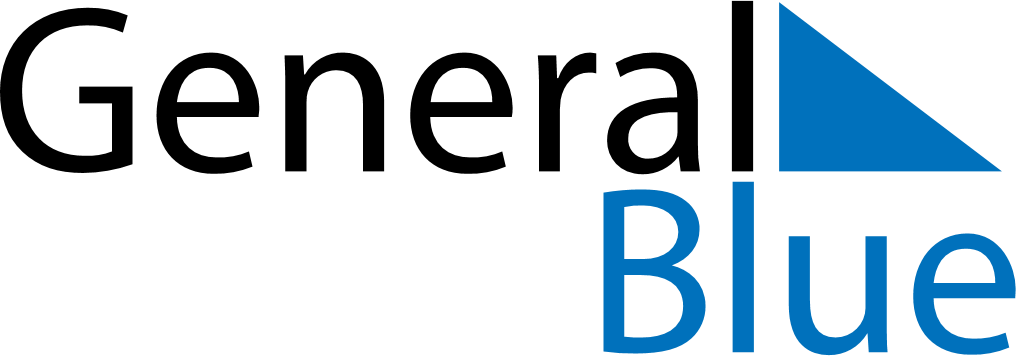 September 2029September 2029September 2029September 2029September 2029SundayMondayTuesdayWednesdayThursdayFridaySaturdayNOTES123456789101112131415161718192021222324252627282930}